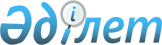 Об утверждении Инструкции о порядке представления банками второго уровня в Национальный Банк Республики Казахстан формы ежедневного баланса и дополнительных данных для расчета пруденциальных нормативов и иных обязательных к соблюдению норм и лимитов
					
			Утративший силу
			
			
		
					Постановление Правления Национального Банка Республики Казахстан от 3 июля 1999 года N 156. Зарегистрировано в Министерстве юстиции Республики Казахстан 15.09.99г. N 895. Утратило силу - постановлением Правления Национального Банка Республики Казахстан от 29 декабря 2002 года N 532 (V022166)



      В целях совершенствования нормативной правовой базы деятельности банков второго уровня Правление Национального Банка Республики Казахстан постановляет: 



      1. Утвердить прилагаемую Инструкцию о порядке представления банками второго уровня в Национальный Банк Республики Казахстан формы ежедневного баланса и дополнительных данных для расчета пруденциальных нормативов и иных обязательных к соблюдению норм и лимитов и ввести в действие со дня государственной регистрации в Министерстве юстиции Республики Казахстан. 



      2. Со дня введения в действие Инструкции о порядке представления банками второго уровня в Национальный Банк Республики Казахстан формы ежедневного баланса и дополнительных данных для расчета пруденциальных нормативов и иных обязательных к соблюдению норм и лимитов признать утратившими силу 
 Правила 
 представления банками второго уровня в Национальный Банк Республики Казахстан формы ежедневного баланса и дополнительных данных для расчета пруденциальных нормативов и иных обязательных к соблюдению норм и лимитов, утвержденные постановлением Правления Национального Банка Республики Казахстан от 26 февраля 1997 года N 57. 



      3. Юридическому департаменту (Сизова С.И.) совместно с Департаментом банковского надзора (Жумагулов Б.К.) зарегистрировать настоящее постановление и Инструкцию о порядке представления банками второго уровня в Национальный Банк Республики Казахстан формы ежедневного баланса и дополнительных данных для расчета пруденциальных нормативов и иных обязательств к соблюдению норм и лимитов в Министерстве юстиции Республики Казахстан. 



      4. Департаменту банковского надзора (Жумагулов Б.К.) в двухнедельный срок со дня государственной регистрации в Министерстве юстиции Республики Казахстан довести настоящее постановление и Инструкцию о порядке предоставления банками второго уровня в Национальный Банк Республики Казахстан формы ежедневного баланса и дополнительных данных для расчета пруденциальных нормативов и иных обязательных к соблюдению норм и лимитов до сведения банков второго уровня. 



      5. Контроль за исполнением настоящего постановления возложить на заместителя Председателя Национального Банка Республики Казахстан Кудышева М.Т.


   Председатель




Национального Банка






                          Инструкция 






       о порядке представления банками второго уровня 






          в Национальный Банк Республики Казахстан 






        ежедневного баланса и дополнительных данных 






        для расчета пруденциальных нормативов и иных






           обязательных к соблюдению норм и лимитов




      Настоящая Инструкция разработана в соответствии с Указами Президента Республики Казахстан, имеющими силу Закона, "
 О банках 
 и банковской деятельности в Республике Казахстан", "
 О Национальном 
 Банке Республики Казахстан", а также нормативными правовыми актами Национального Банка Республики Казахстан. Инструкция определяет порядок представления банками второго уровня (далее - банки) в Национальный Банк Республики Казахстан (далее - Национальный Банк) ежедневного баланса и дополнительных данных для расчета пруденциальных нормативов и иных обязательных к соблюдению норм и лимитов.





Глава 1. Порядок представления банками ежедневного баланса и 






                         иных сведений




      1. Банки ежедневно и на первое число каждого месяца, следующего за отчетным, представляют в Национальный Банк: 



      1) сводный баланс по форме 700-Н, включающий сведения по всем его филиалам; 



      2) приложение N 1 к форме N 700-Н "Условные и возможные требования и обязательства"; 



      3) приложение N 2 к форме N 700-Н "Доходы и расходы"; 



      4) сведения для расчета пруденциальных нормативов и иных обязательных к соблюдению норм и лимитов; 



      5) сведения для расчета минимальных резервных требований (в соответствии с Правилами о минимальных резервных требованиях). 



      2. Балансы, приложения к нему и дополнительные сведения к балансу (далее - баланс) представляются банками по имеющимся в их распоряжении средствам электронной связи (Х-400 позывной "alm statistika") непосредственно в Департамент вычислительных работ Национального Банка (далее - Департамент вычислительных работ). 



      Банки представляют в Департамент вычислительных работ ежедневный баланс в течение двух рабочих дней, ежемесячный баланс - в течение трех рабочих дней месяца, следующего за отчетным. Банки, насчитывающие более десяти филиалов, представляют в Департамент вычислительных работ ежедневный баланс в течение трех рабочих дней, ежемесячный баланс - в течение пяти рабочих дней месяца, следующего за отчетным. 



      В случае отсутствия средств электронной связи, региональные банки представляют баланс в областной филиал Национального Банка по месту их нахождения в сроки, указанные выше. Областной филиал Национального Банка осуществляет передачу информации в Департамент вычислительных работ по имеющимся в его распоряжении средствам электронной связи в день представления банком баланса до 18 часов алматинского времени. 



      3. Баланс на бумажном носителе, подписанный первым руководителем и главным бухгалтером (или их заместителями, имеющими право подписи) и заверенный печатью банка, направляется специальной (фельдъегерской) связью или нарочно в Департамент банковского надзора Национального Банка (далее - Департамент банковского надзора). Баланс за последний рабочий день месяца на бумажном носителе дополнительно представляется и в областные филиалы Национального Банка по месту нахождения банков. 



      Банки, расположенные на территории г. Алматы и Алматинской области, за исключением Талдыкорганского региона, баланс на бумажном носителе представляют непосредственно в Департамент банковского надзора. 



      Банки, расположенные на территории Талдыкорганского региона Алматинской области, баланс на бумажном носителе представляют в Алматинский филиал Национального Банка. 



      4. Департамент вычислительных работ осуществляет прием и обработку информации, представленной банками по каналам электронной связи. Не позднее 11 часов следующего дня после представления банками балансов по средствам электронной связи в Национальный Банк Департамент вычислительных работ представляет в Департамент банковского надзора результаты обработки информации, полученной по каналам электронной связи. 



      5. Департамент банковского надзора осуществляет проверку правильности оформления и полноты представленной информации на бумажных носителях, производит сверку балансов на бумажных носителях с данными, представленными банками по каналам электронной связи, с учетом результатов обработки данных, полученных от Департамента вычислительных работ на предмет их соответствия. В случае выявления недостатков (несоответствия) или наличия иных замечаний Департамент банковского надзора сообщает об этом банку. Банк обязан представить в Национальный Банк баланс с учетом замечаний в сроки, устанавливаемые Департаментом банковского надзора для их устранения. 



      6. Для внесения уточнений и дополнений в ранее представленную информацию банк представляет нарочно или по каналам имеющейся в распоряжении связи в Департамент банковского надзора письмо с указанием характера и причины изменения данных, подписанное первым руководителем и главным бухгалтером банка (или их заместителями, имеющими право подписи). 





              Глава 2. Заключительные положения 




       7. В случае непредставления или нарушения сроков представления баланса банком, указанных в пункте 2 настоящей Инструкции, а также представления неполной и/или недостоверной информации к банку могут быть применены ограниченные меры воздействия и санкции, установленные банковским законодательством. 


      Председатель 

 

					© 2012. РГП на ПХВ «Институт законодательства и правовой информации Республики Казахстан» Министерства юстиции Республики Казахстан
				